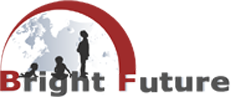 JELENTKEZÉSI LAPKoragyermekkori fejlődési, érzelmi, viselkedésszabályozási és kapcsolati zavarok klasszifikációs rendszerei a nemzetközi gyakorlatban (DSM-IV, DSM-5, BNO-10, RDC-PA, DSM-PC, DC:0-3, DC:0-3R, DC:0-5)2017.11.04; 8.30-17.00	Budapest, Lurdy Konferenciaközpontcímű továbbképzésreNÉV: FOGLALKOZÁS: MUNKAHELY ÉS BEOSZTÁS: SZŰKEBB SZAKTERÜLET ÉS SZAKMAI ÉRDEKLŐDÉSI KÖR: ELÉRHETŐSÉGEK (TELEFONSZÁM, EMAIL): SZÁMLÁT Milyen névre és címre IGÉNYLI? (a RÉSZVÉTELI DÍJ UTALÁS A MEGNEVEZETT INTÉZMÉNY / CÉG / MAGÁNSZEMÉLY BANKSZÁMLÁJÁRÓL TÖRTÉNJEN !)Dátum: Kérjük, az elektronikusan kitöltött jelentkezési lapot a bfkepzes@gmail.com e-mail címre küldjék!***A jelentkezést követően díjbekérőt küldünk, majd a részvételi díj befizetése után postázzuk a kiállított számlát.Lemondás esetén a már befizetett képzési díj visszatérítése csak 2017. október 4-ig lehetséges, ettől később már nincs módunkban visszafizetni a részvételi díjat.A képzés minimum 20 fő esetén indul!